CALENDRIER DES ACTIVITÉS – Décembre 2019                Ville de Duparquet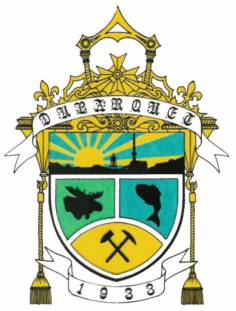 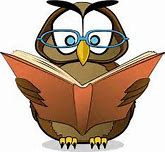 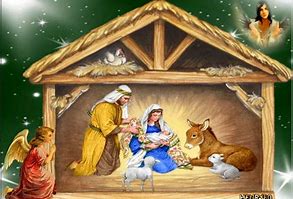 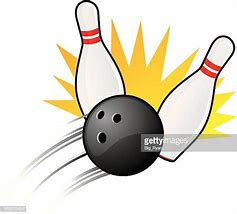 DIMANCHELUNDIMARDIMERCREDIJEUDIVENDREDI              SAMEDI  01   02 Maison des jeunes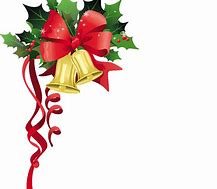 03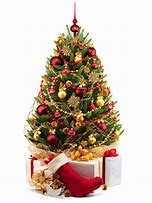 0405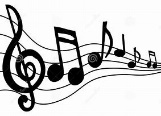 06 Centre Communautaire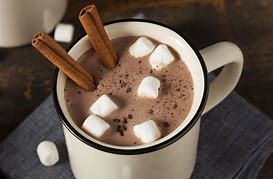  0708 09 Maison des jeunes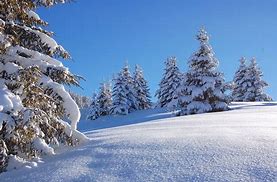 10 Centre communautaire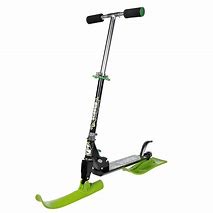 11 Centre Communautaire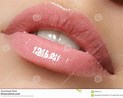 1213 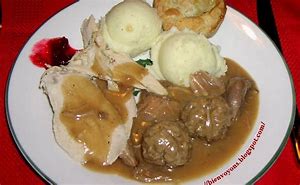 1415 Centre communautaire16 Maison des jeunes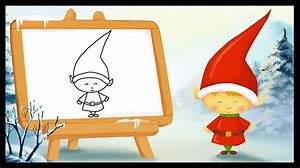 17 Centre communautaire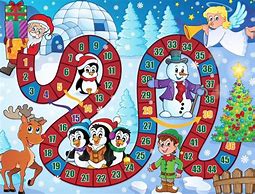  18 Centre communautaire 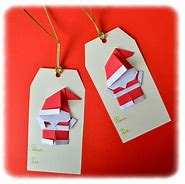 192021      22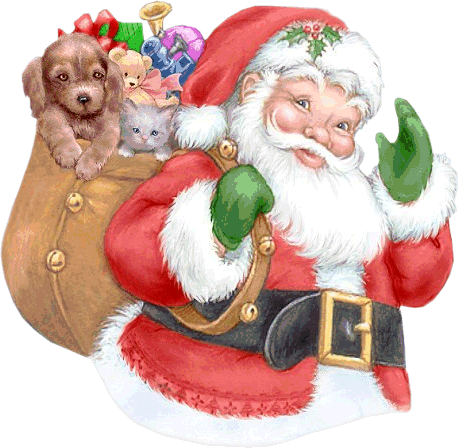 232425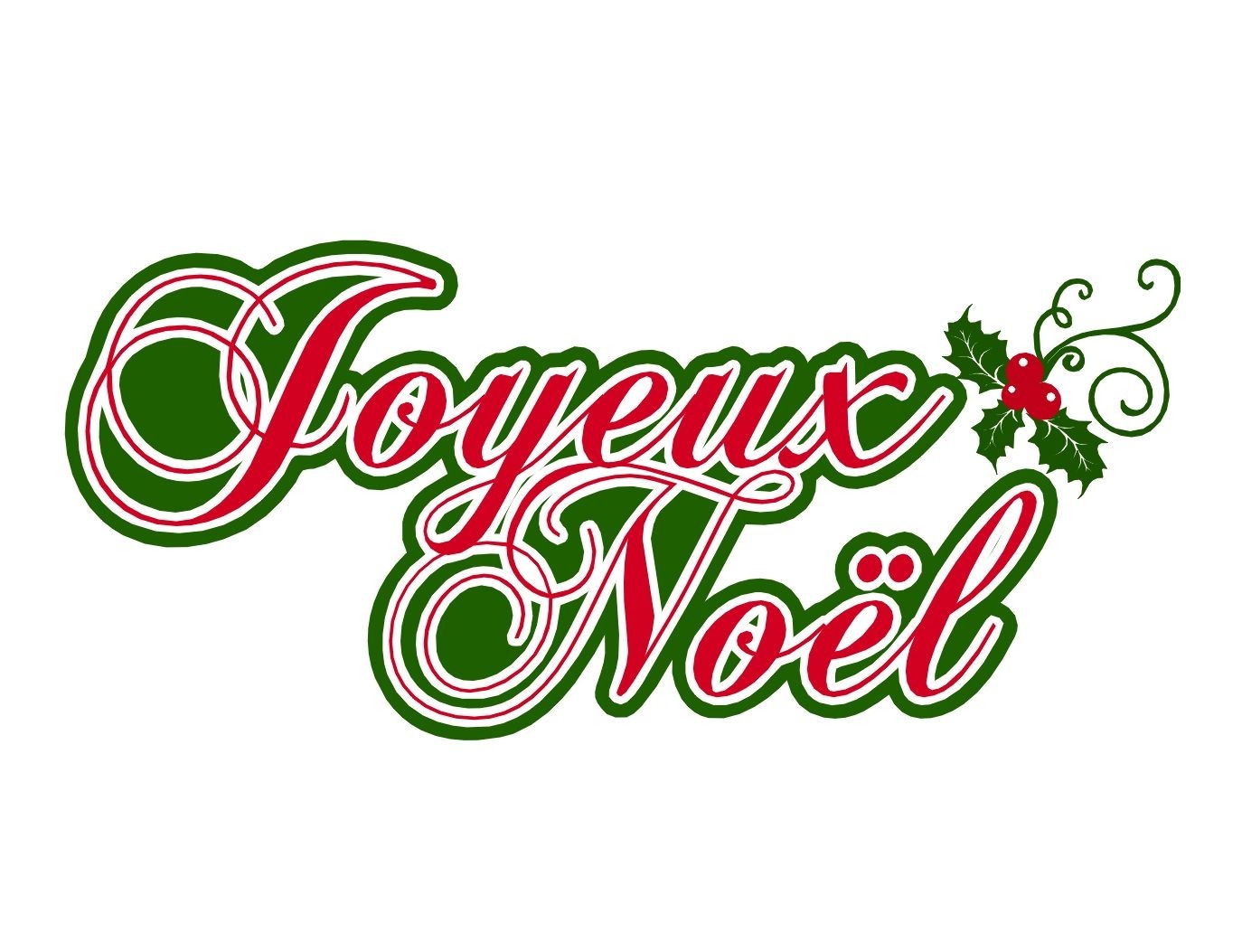 26   27               28293031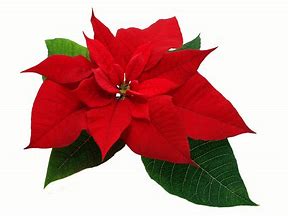 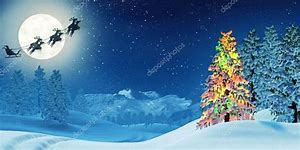 